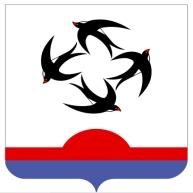 АДМИНИСТРАЦИЯ КИЛЬМЕЗСКОГО РАЙОНАКИРОВСКОЙ ОБЛАСТИПОСТАНОВЛЕНИЕ24.08.2018							                                        № 348пгт КильмезьОб утверждении административного регламентапредоставления муниципальной услуги«Выдача разрешения на строительство объекта капитальногостроительства на территории Кильмезского муниципального района» Руководствуясь  Градостроительным  кодексом  Российской  Федерации, Федеральным законом от 06.10.2003 N  131-ФЗ  "Об общих принципах организа­ции  местного  самоуправления  в  Российской  Федерации" ( в редакции от 18.04.2018 №83-ФЗ),  Законом  Кировской области  от  28.09.2006  N  44-30  "О  регулировании  градостроительной  деятель­ности  в  Кировской  области", Постановлением Правительства РФ от 13.06.2018 №676 «О внесении изменений в некоторые акты Правительства РФ в связи с оптимизацией порядка разработки и утверждения административных регламентов»,  решением  Кильмезского  районной  Думы  от 12.10.2017  №5/3  «О приеме части полномочий по решению вопросов местного значения в сфере градостроительной деятельности сельских поселений Кильмезского района Кировской области», администрация  Кильмезского  района ПОСТАНОВЛЯЕТ:          1. Утвердить административный регламент предоставления муниципальной услуги «Выдача разрешения на строительство объекта капитального строительства на территории Кильмезского муниципального района» (далее – административный регламент) согласно приложению.	2. Признать утратившим силу постановление администрации Кильмезского района от 02.02.2018 №25 Об утверждении административного регламента предоставления муниципальной услуги «Выдача разрешения на строительство объекта капитального строительства на территории Кильмезского муниципального района» 2. Опубликовать постановление на официальном сайте администрации Кильмезского района Кировской области в информационной телекоммуникационной сети «Интернет».3.     Контроль за исполнением возложить на заместителя главы администрации Кильмезского района, заведующего отделом ЖКХ, жизнеобеспечения, строительства и архитектуры Сморкалова С.Г.Глава Кильмезского района		                            		А.В.Стяжкин